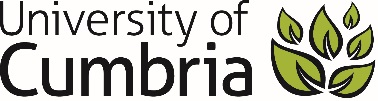 UNIVERSITY OF CUMBRIACOURSEWORK REASSESSMENT REQUIREMENT Module Code: HPRO4011 RPB1 SEM1 22-23Module Title: Professional Development 1Tutor: Bethany EastonTitle of the item of work: Pre-recorded oral presentation (on a topic of your choice relating to projects and/or Project Management)Wordage: 5 minute recorded presentationDetails and Criteria: 
Please re-sit Assessment 1 for HPRO4011. You should revisit the feedback from your previous submission to see what you need to focus on to improve your written work.You MUST choose a different topic from that chosen for your previous submission.You need to submit via the original virtual learning environment used for the module (Blackboard or Canvas)Intended Learning Outcomes (ILOs)4. Create and deliver a short presentation to satisfy a given brief.Task DescriptionAs per attached Assignment brief.Marking Criteria As per attached Assignment brief.SUBMISSION DATE AS PER STUDENT PORTAL (Please tick as appropriate below - must be completed) To be submitted via the appropriate VLE site on or before 16:59 on 5th May 2023. To be submitted through the Virtual Learning Environment (e.g., Blackboard) as detailed above, in accordance with instructions given by the course team.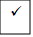 